АДМИНИСТРАЦИЯ ГОРОДА ЕНИСЕЙСКА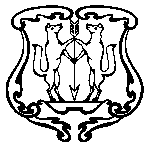 Красноярского краяПОСТАНОВЛЕНИЕ09.09.2014 г.                                   г. Енисейск                                         №  224-пО начале  отопительного сезона		В соответствии с Правилами предоставления коммунальных услуг собственникам и пользователям помещений в многоквартирных домах и жилых домов, утвержденных Постановлением Правительства Российской Федерации от 06.05.2011 №354 «О предоставлении коммунальных услуг собственникам и пользователям помещений в многоквартирных домах и жилых домов», на основании ст. 44.2, 44.3 Устава города Енисейска, а так же в связи с наступлением осенне-зимнего периода, ПОСТАНОВЛЯЮ:Начать отопительный сезон 2014-2015 года на теплоснабжающих предприятиях и организациях, оказывающих услуги теплоснабжения в                  г. Енисейске с 15 сентября  2014 года. Контроль за выполнением данного постановления оставляю за собой. Постановление вступает в силу с момента подписания. Постановление подлежит опубликованию в газете «Енисейск-Плюс» и размещению  на официальном информационном Интернет-сайте города Енисейска www.eniseysk.com. Глава администрации города 						        А.В. Авдеев 